20. základní škola Plzeň, Brojova 13, příspěvková organizacese sídlem Brojova 13, 326 00 Plzeň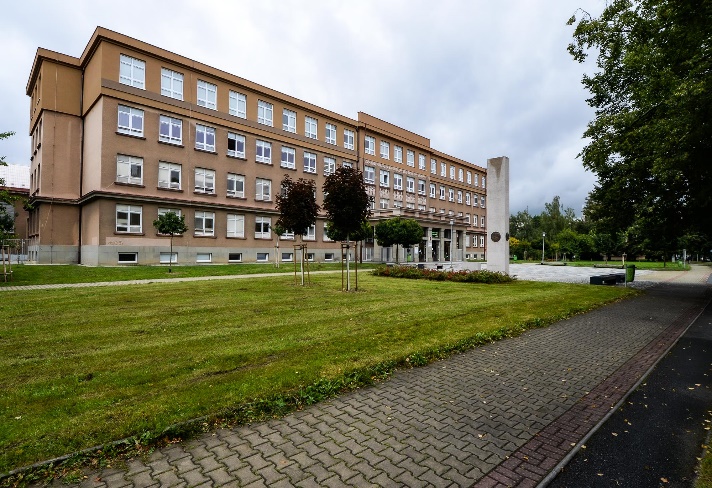 Služby na školečervenec – srpen 2023od 9.00h do 12.00h										  Ředitel školy:									       Mgr. Bc. Pavel  K o c i á nV Plzni dne 30. června 202312. červencestředaMgr. Bc. Pavel Kociánředitel školy19. červencestředaMgr. Marie Říkovskázástupce ředitele školy26. červencestředaMgr. Zdeněk Kreidlzástupce ředitele školy2. srpnastředaMgr. Zdeněk Kreidlzástupce ředitele školy9. srpnastředaMgr. Bc. Pavel Kociánředitel školy16. srpnastředaMgr. Dana Kolbekovázástupce ředitele školy23. srpnastředaMgr. Dana Kolbekovázástupce ředitele školy30. srpnastředaMgr. Zdeněk Kreidlzástupce ředitele školy